§1406.  Maine Cancer Registry Data Review CommitteeThe Maine Cancer Registry Data Review Committee, referred to in this section as the "committee," is established.  The committee is appointed and convened by the Bureau of Health to review and advise the administrators of the statewide cancer-incidence registry established in section 1404 on the release of identifiable data as requested by researchers for the purposes of cancer prevention, control and research.  The committee is composed of not fewer than 3 members, representing training and experience in the fields of medical or public health research or disease prevention and control.  The committee must be guided by rules adopted by the Bureau of Health providing for the protection of the confidentiality of all cancer case data reported to the registry.  [PL 2001, c. 574, §11 (NEW).]SECTION HISTORYPL 2001, c. 574, §11 (NEW). The State of Maine claims a copyright in its codified statutes. If you intend to republish this material, we require that you include the following disclaimer in your publication:All copyrights and other rights to statutory text are reserved by the State of Maine. The text included in this publication reflects changes made through the First Regular and First Special Session of the 131st Maine Legislature and is current through November 1. 2023
                    . The text is subject to change without notice. It is a version that has not been officially certified by the Secretary of State. Refer to the Maine Revised Statutes Annotated and supplements for certified text.
                The Office of the Revisor of Statutes also requests that you send us one copy of any statutory publication you may produce. Our goal is not to restrict publishing activity, but to keep track of who is publishing what, to identify any needless duplication and to preserve the State's copyright rights.PLEASE NOTE: The Revisor's Office cannot perform research for or provide legal advice or interpretation of Maine law to the public. If you need legal assistance, please contact a qualified attorney.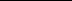 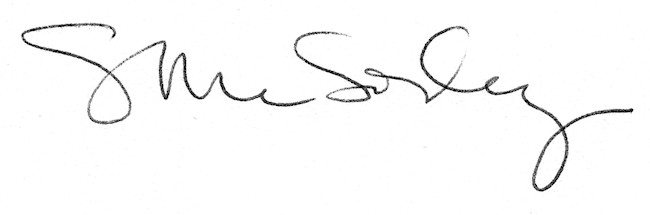 